График сессий на 2022-2023 учебный год   Заочное отделениеПреддипломная практика с 09.02.2023 по 09.03.2023Подготовка  к  государственной  итоговой  аттестации (ГИА)  групп 61, 61кс 18.05.2023 г.  по  14.06. 2023 г.ГИА – с 15.06.2023 г.  по  28.06.2023 г.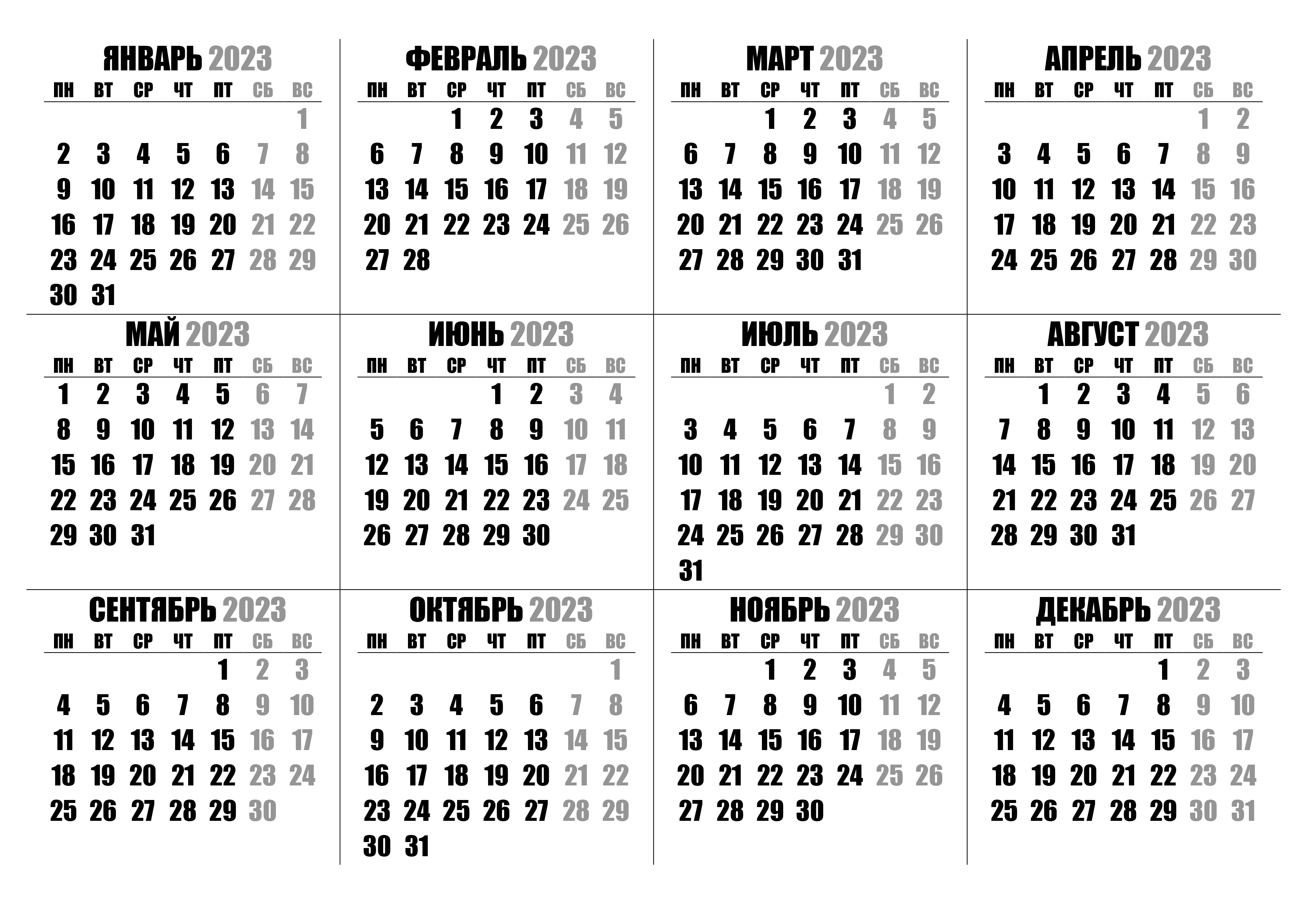 группа1 сессиясобрание2 сессиясобраниеСпециальность «Дошкольное образование»Специальность «Дошкольное образование»Специальность «Дошкольное образование»Специальность «Дошкольное образование»Специальность «Дошкольное образование»61,61к  (4 курс)08.09 - 28.09.202227.08  в  10-0019.01 - 08.02.202324.12  в  10-0031, 31к  (1 курс)06.10 - 26.10.202217.09  в  10-0016.02 - 08.03.202328.01  в  10-0041, 41к (2 курс)03.11 - 23.11.202215.10  в  10-0009.03 - 29.03.202318.02  в  10-0051, 51к (3 курс)24.11 - 14.12.202205.11  в  10-0006.04 - 26.04.202318.03  в  10-00 